CURRICULUM VITAEE-Mail: swafvan.378459@2freemail.com Mobile: C/o 971504973598SWAFVAN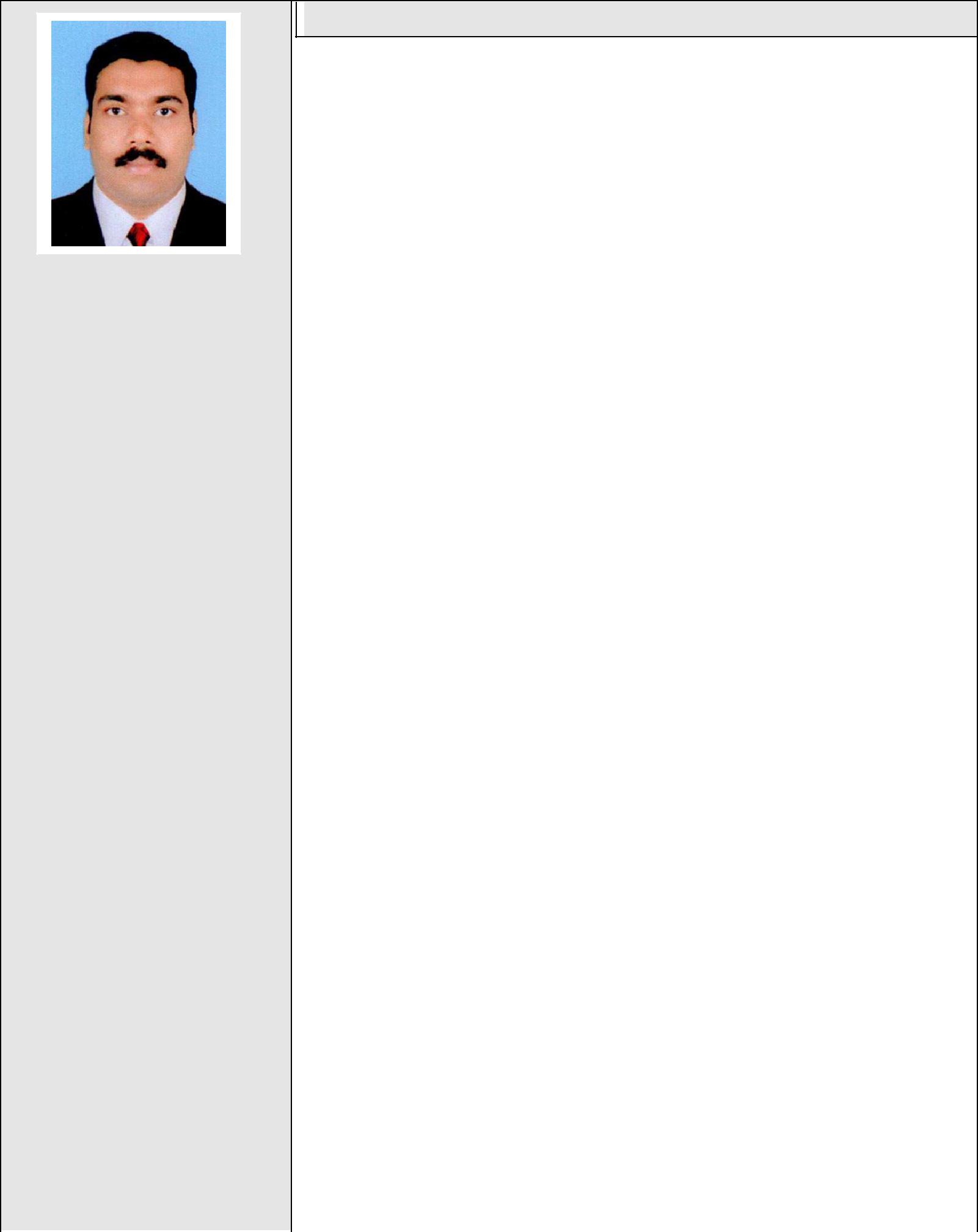 SWAFVAN Date of Birth March 30, 1982NationalityIndianFather’s Name Hamsa MoulaviMarital Status MarriedLanguages KnownEnglish, Malayalam, Hindi & ArabicObjectiveI am willing to give total support the organization that I am in, with the experience and capability that I have, in order to achieve organization’s goals and create mutual benefits.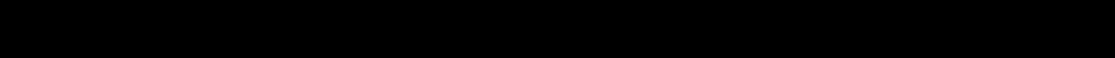 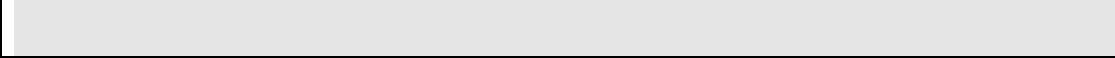 Educational QualificationsB.Com from Calicut University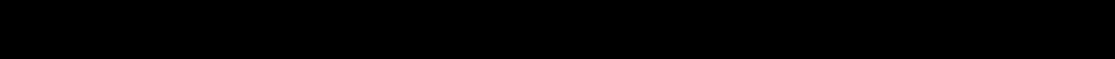 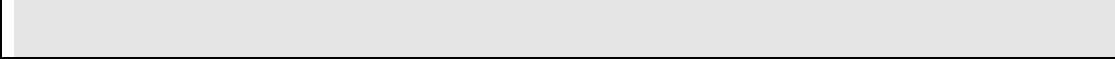 Academic Achievements2001-2003B.Com (Bachelor of Commerce)University of Calicut1999-2001+2 (Commerce)University of Calicut1998SSLCBoard of Public Exam, KeralaComputer QualificationsTALLY-ERP 9MS Office and WindowsTechnical QualificationsTypewriting English (Lower & Higher)Computer Hardware & Networking5 Years Working Experience (ABROAD)Worked as Accountant in AL KHAYAM BAKERY &SWEETS INT’L WLL, Doha, Qatar for Four years.Worked as Accountant in Family Shopping Complex-Doha-Qatar for One year8 Years Working Experience (INDIA)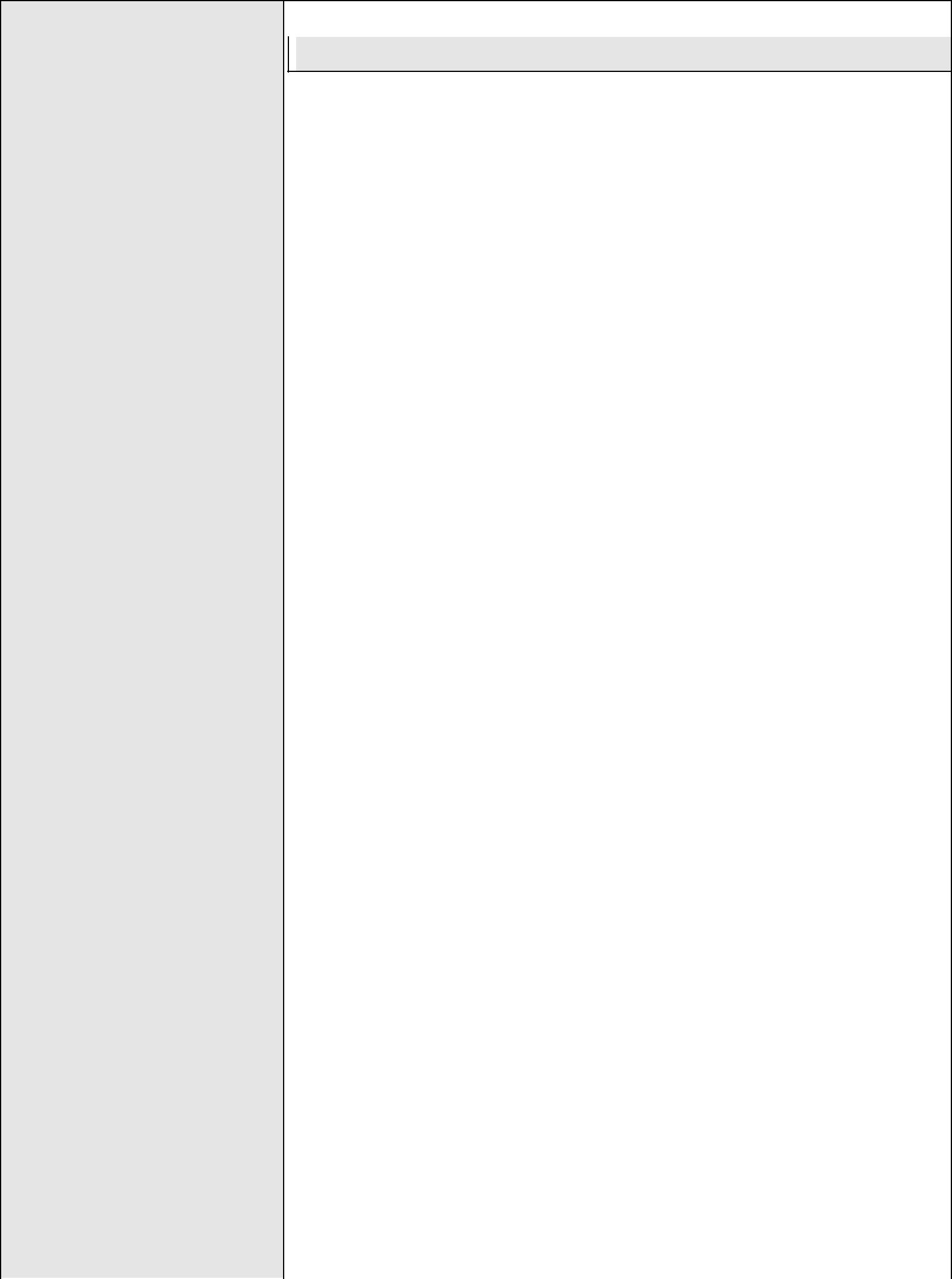 Worked as Accountant in VIMAL FOOTWEAR INDUSTRIES, (VKC Group) Mannur, Kerala for Two years.Worked as Accountant in KOTTAKKAL WIRENAILS for One year.Worked as Accountant in FERRERO VINYL TECHNOLOGIES Pvt.Ltd (VKC Group) for Five years.Worked as Data Entry Operator in KSEB Calicut for Two months.PASSPORT DETAILSDRIVING LICENSE DETAILSIndian Driving LicenseDECLARATIONI hereby declare that all the above details furnished by me are true to the best of my knowledge and belief.Place : DubaiDate  : 10-03-2018Place of Issue: KozhikodeIssued Date: 19/08/2011Expiry Date: 18/08/2021